АДМИНИСТРАЦИЯМУНИЦИПАЛЬНОГО ОБРАЗОВАНИЯУСАДИЩЕНСКОЕ СЕЛЬСКОЕ  ПОСЕЛЕНИЕВолховского муниципального района     Ленинградской области                                   деревня Усадище, д. 127П О С Т А Н О В Л Е Н И Е      12 апреля  2021 года  № 24Об установлении средней рыночной стоимости одногоквадратного метра рыночной площади жилья на 2 квартал 2021 года на территории муниципального образования Усадищенское сельское поселение Волховского муниципального района Ленинградской области                   Руководствуясь методическими рекомендациями по определению норматива стоимости одного квадратного метра общей площади жилья в муниципальных образованиях Ленинградской области и стоимости одного квадратного метра общей площади жилья на сельских территориях Ленинградской области, утвержденными  распоряжением  комитета по строительству Ленинградской области от 13.03.2020 года № 79.                                                    п о с т а н о в л я ю:Утвердить среднюю рыночную стоимость одного  квадратного метра общей площади жилого помещения на территории муниципального образования Усадищенское сельское поселение Волховского муниципального района Ленинградской области на второй  квартал 2021 года  в размере 40 880,01(Сорок тысяч восемьсот восемьдесят) рублей 01 копейка.  Настоящее постановление вступает в силу на следующий день после его официального опубликования .Контроль за исполнением данного постановления оставляю за собой. Глава администрации МОУсадищенское сельское поселение                                        Е.Л.Молодцова                                                                                                                                  Утвержден постановлением                                                                                 от  12.04.2021г.  № 24Приложение 1РАСЧЕТсредней рыночной стоимости одного квадратного метра жилого помещенияна территории муниципального образования Усадищенское сельское поселение Волховского муниципального района Ленинградской области на второй квартал 2021 годаВ соответствии с  методическими рекомендациями по определению норматива стоимости одного квадратного метра общей площади жилья в муниципальных образованиях Ленинградской области и стоимости одного квадратного метра общей площади жилья на сельских территориях Ленинградской области, утвержденными  распоряжением  комитета по строительству Ленинградской области от 13.03.2020 года № 79 произведен  сбор исходных данных:- стоимость одного квадратного метра площади жилья  на территории МО Усадищенское сельское поселение   по договорам купли-продажи   на приобретение  жилых помещений на территории Усадищенское сельское поселение, (Ст_ дог)  - 0 руб.;- стоимость одного квадратного метра общей площади жилья  на территории МО Усадищенское сельское поселение согласно сведениям кредитных организаций, предоставленных официально применительно к территории МО город Волхов  (Ст_ кред) -   25 000 руб.;- стоимость одного квадратного метра площади жилья  на территории Ленинградской области, согласно сведениям от подразделений территориального органа Федеральной службы   государственной статистики по  Ленинградской области (Ст_ стат) 57 711 руб.;- стоимость одного квадратного метра площади жилья  на территории Ленинградской области (Ст_ строй) – нет;-  коэффициент, учитывающий долю затрат покупателя по оплате услуг  риэлторов, нотариусов, кредитных организаций - 0,92;- коэффициент-дефлятор (индекс потребительских цен)– 101,3;- количество показателей, используемых при расчете (N) - 2;Расчет норматива:                        Ст _ дог х 0.92 +  Ст _ кред  х 0.92 + Ст_стат   Ср_ кв.м.  = -----------------------------------------------------------   =                                       N  0,92 + 25 000 х 0,92+57 711= -----------------------------------------------   =   40 355,50 рублей.                                       2Ср_ ст_ кв.м. = Ср_ кв.м.  х  К_ дефл = 40 355,50  х 101,3 =  40 880,01 рублей.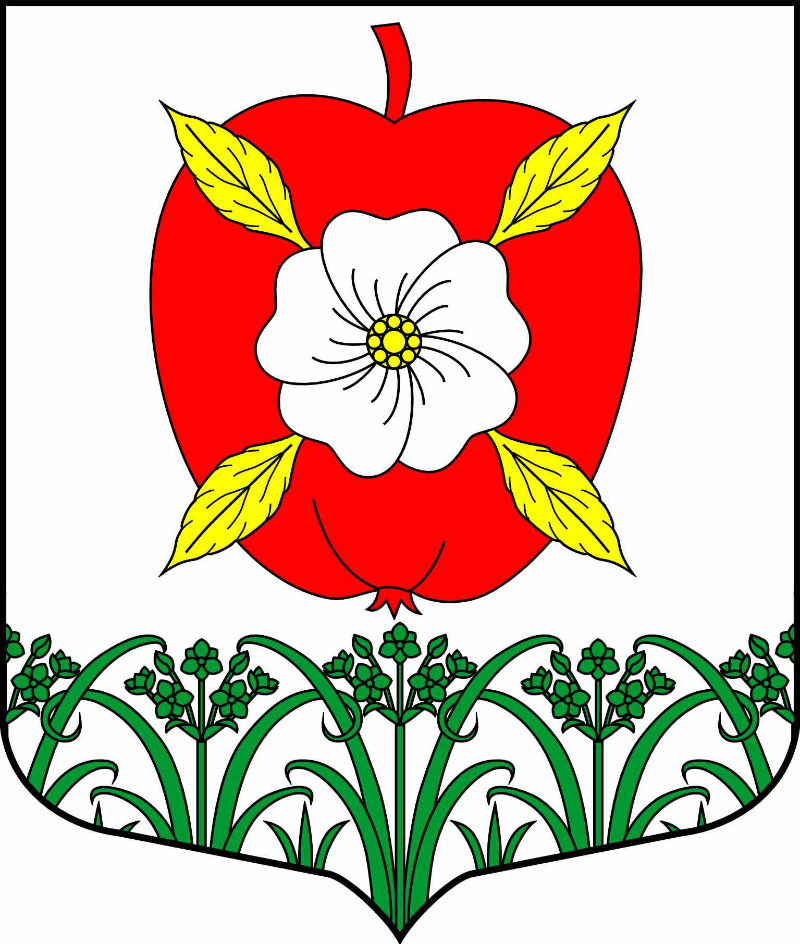 